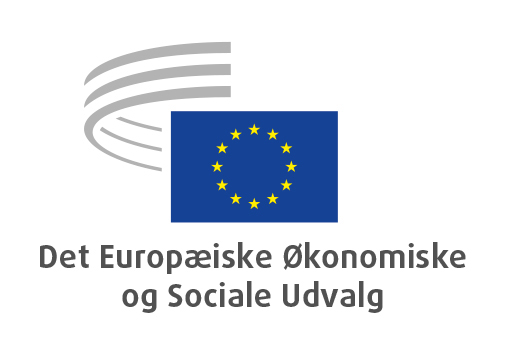 Bruxelles, den 29. maj 2020Indholdsfortegnelse:1.	BESKÆFTIGELSE, SOCIALE SPØRGSMÅL OG UNIONSBORGERSKAB	32.	LANDBRUG, UDVIKLING AF LANDDISTRIKTERNE OG MILJØ	7Fjernvedtagelsen af udtalelser fandt sted den 5. og 7. maj i tre faser: afstemning om Bekræftelsen af formandens afgørelse om en midlertidig undtagelse fra Det Europæiske Økonomiske og Sociale Udvalgs forretningsorden i lyset af de ekstraordinære forebyggelses- og inddæmningsforanstaltninger forårsaget af covid-19-pandemien i Den Europæiske Union den 5. maj om formiddagen, afstemning om ændringsforslag fremsat til forslag til udtalelser og kompromisforslag den 5. maj om eftermiddagen samt afstemning om de endelige udtalelser den 7. maj om formiddagen.Følgende udtalelser blev vedtaget via fjernproceduren:BESKÆFTIGELSE, SOCIALE SPØRGSMÅL OG UNIONSBORGERSKABRetningslinjer for beskæftigelse 2020Hovedordfører:	Ellen Nygren (Arbejdstagergruppen – SE)Ref.:	COM(2020) 70 final – 2020/0030 (NLE)EESC-2020-01835-00-00-ACHovedpunkterEØSU glæder sig over de foreslåede reviderede beskæftigelsesretningslinjer og anerkender deres rolle som et langsigtet pejlemærke for EU-medlemsstaternes beskæftigelsespolitikker. Udvalget mener, at EU og dets medlemsstater bør gøre en større indsats for at udligne forskellene og forbedre konvergensen. I den nuværende situation med covid-19 finder EØSU det nødvendigt med en mere koordineret indsats. Kun en vidtrækkende europæisk økonomisk genopretningsplan vil kunne give os mulighed for på bedst mulig vis at imødegå konsekvenserne af covid-19-pandemien og genopbygge en mere bæredygtig og modstandsdygtig europæisk økonomi. EØSU ser gerne, at retningslinjerne for beskæftigelse 2020 indeholder yderligere og ekstraordinære/akutte beskæftigelsesretningslinjer som rettesnor for de nødvendige tilpasninger af beskæftigelsespolitikkerne i EU's medlemsstater.Hvad angår retningslinje 5, mener EØSU, at beskæftigelsesretningslinjerne bør tilstræbe at overføre de tendenser, der er forbundet med disse nye arbejdsformer, til rimelige beskæftigelsesmuligheder. Opfordringen til at sørge for passende og rimelige lønsystemer, enten ved at forbedre eventuelle lovbestemte mindstelønsmekanismer eller gennem kollektive overenskomster, bør imødekommes. Inddragelse af arbejdsmarkedets parter er afgørende. Denne retningslinje bør således i sidste instans omfatte forslag til, hvordan man kan gøre kollektive overenskomster mere effektive ved at udbrede deres anvendelsesområde.For så vidt angår retningslinje 6, opfordrer EØSU til mere effektive europæiske og nationale strategier for at sikre en holdbar finansiering af omskoling og opkvalificering af alle voksne gennem livslang læring med særlig fokus på at yde effektiv støtte til arbejdstagere og arbejdsløse.For så vidt angår retningslinje 7, mener EØSU, at der skal gøres mere for at lette og fremme den sociale dialog, både på nationalt og europæisk plan. Der er gjort fremskridt med hensyn til inddragelse af civilsamfundet i den europæiske semesterproces, hvilket bør videreudvikles. EØSU mener, at denne retningslinje også bør omfatte behovet for bedre sikkerhed og sundhed på arbejdspladsen. I forbindelse med den nuværende situation med covid-19 er offentlige myndigheder, virksomheder, arbejdstagere og arbejdsmarkedets parter alle nødt til at spille en rolle for at beskytte arbejdstagerne, deres familier og samfundet som helhed. Små virksomheder og mikrovirksomheder bør tilbydes praktisk, økonomisk og skræddersyet støtte til programmer til fremme af sikkerhed og sundhed på arbejdspladsen, så de kan tilpasse arbejdspladserne og hurtigt indføre nye procedurer og praksisser for at beskytte arbejdstagerne. For så vidt angår retningslinje 8, minder udvalget om, at alle former for forskelsbehandling skal bekæmpes. Social beskyttelse og sundhedspleje skal være tilgængelig for alle. Fremme af kvinders deltagelse i arbejdsstyrken samt aktiv aldring for alle bør understøttes. Beskæftigelsesretningslinjerne bør også tage målsætninger for social beskyttelse som fuldstændig og effektiv dækning, egnethed og gennemsigtighed med i betragtning.Kontaktperson: 	Ana Dumitrache(Tlf.: 00 32 2 546 81 31 – e-mail: Ana.Dumitrache@eesc.europa.eu)Demografiske udfordringer i EU i lyset af de økonomiske og udviklingsmæssige uligheder Ordfører:	Stéphane Buffetaut (Arbejdsgivergruppen – FR)Medordfører:	Adam Rogalewski (Arbejdstagergruppen – PL)Ref.:	Sonderende udtalelse	EESC-2019-04587-00-00-ACHovedpunkterEU's aktuelle demografiske situation kræver en holistisk tilgang, der omfatter sociale og økonomiske politikker, en aktiv arbejdsmarkedspolitik og samhørighedspolitik, politikker til støtte for familier, og navnlig muligheden for at forene privat- og familieliv med arbejdslivet, særlige foranstaltninger for ældre arbejdstagere, politikker for aktiv og sund aldring, bæredygtige og integrerende immigrationspolitikker samt foranstaltninger og politikker, der kan forhindre hjerneflugt.Det er usandsynligt, at der kommer endnu et babyboom, og det er derfor meget vigtigt at øge deltagelsen på arbejdsmarkedet for at kunne håndtere følgerne af Europas demografiske situation. Arbejdsløsheden, underbeskæftigelsen og frekvensen af ikkeerhvervsaktive er for høj i for mange medlemsstater, især når det gælder de unge. EU er nødt til at prioritere arbejdsløshedsbekæmpelsen.Demografisk dynamik handler også om at have tillid til fremtiden, og derfor har EU brug for en stærk økonomi og en stærk socialpolitik. Gennemførelsen af den europæiske søjle for sociale rettigheder er en meget vigtig faktor, når det gælder om at forbedre den demografiske situation i EU. At få børn må ikke være en hindring for, at man kan gøre karriere, eller føre til fattigdom eller tab af købekraft, hvilket er særlig relevant for store familier. Det er vigtigt at opretholde eller indføre stabile og proaktive familiepolitikker og menneskecentrerede arbejdsmarkedspolitikker.Intern mobilitet er en af de grundlæggende frihedsrettigheder i EU, som styrker den europæiske konkurrenceevne og giver borgerne muligheder. Hvad angår mobilitet inden for EU, hjerneflugt og arbejdskraftens udvandring i forbindelse med intern migration, er social og økonomisk opadgående konvergens i medlemsstaterne den bedste løsning, men det kræver tid. Indvandring alene er muligvis ikke løsningen på EU's demografiske udfordring, men den kan bidrage til at tackle situationen, forudsat at den ledsages af en retfærdig og bæredygtig integrationspolitik, hvor nytilkomne får hjælp til at etablere sig og undgå integrationsproblemer.Covid-19-krisen vil få store konsekvenser for EU's fremtidige politikker vedrørende demografiske udfordringer og voksende uligheder mellem medlemsstaterne. EØSU opfordrer EU til at udarbejde relevante politikker baseret på en ambitiøs finansiering for at beskytte borgerne mod de skadelige virkninger af pandemien og frem for alt den økonomiske krise, der vil følge, og dermed afbøde de negative sociale virkninger.Kontaktperson: 	Triin Aasmaa(Tlf.: 00 32 2 546 95 24 – e-mail: Triin.Aasmaa@eesc.europa.eu)Bæredygtig finansiering til livslang læring og udvikling af færdighederOrdfører:		Tatjana Babrauskienė (Arbejdstagergruppen – LT)Medordfører:	Pavel Trantina (Gruppen Diversitet Europa – CZ)Ref.:	Sonderende udtalelse	EESC-2019-04762-00-00-ACHovedpunkterDet kroatiske EU-formandskab havde anmodet om denne udtalelse, som har understreget nødvendigheden af at styrke livslang læring i den nuværende situation med et stadig mere dynamisk arbejdsmarked.I udtalelsen opfordrer EØSU Kommissionen og medlemsstaterne til at sikre retten til inklusiv livslang læring af høj kvalitet for alle borgere i Europa både på og uden for arbejdspladsen og til at støtte gennemførelsen af disse principper ved hjælp af bæredygtige offentlige midler som aftalt med arbejdsmarkedets parter og civilsamfundet. EØSU mener, at der er behov for finansieringsmekanismer, som mobiliserer nationale ressourcer og omfatter en passende deling af omkostningerne mellem de offentlige myndigheder og private organisationer samt enkeltpersoner og andre relevante interessenter (f.eks. arbejdsmarkedets parter, uddannelsesudbydere og NGO'er).EØSU gentager sin opfordring til at sætte større fokus på sociale investeringer i bl.a. uddannelse, erhvervsuddannelse og livslang læring. EØSU foreslår at drøfte, hvorvidt den "gyldne regel", dvs. reglen om at udelukke fremtidsorienterede offentlige investeringer fra beregningen af offentlige nettounderskud i henhold til Den Europæiske Monetære Unions finanspolitiske regler, også kan anvendes ved sociale investeringer, der støttes af EU's strukturfonde.Udvalget mener, at den demokratiske forvaltning af udviklingen og gennemførelsen af politiker for livslang læring, herunder en effektiv social dialog og høring af det organiserede civilsamfund, gør investeringerne mere effektive for så vidt angår opnåelsen af de politiske målsætninger.EØSU opfordrer medlemsstaterne til at sikre effektiv støtte til beskæftigede og arbejdsløse, som oplever, at det kan være vanskeligt at få adgang til inklusiv voksenuddannelse og erhvervsuddannelse af høj kvalitet, ved at sikre målrettet finansiering til dem, der har brug for det, såsom arbejdsløse, ikkestandardmæssige arbejdstagere, lavtuddannede, personer med handicap, ældre arbejdstagere samt personer fra socialt og økonomisk dårligt stillede grupper, samtidig med at der tages hensyn til kønsaspektet.EØSU opfordrer desuden EU-institutionerne til at nå til enighed om en fælles inklusiv ramme for nøglekompetencer, som rækker ud over almen skolegang og dermed tager hånd om behovet for voksenuddannelse og erhvervelse af livsfærdigheder, og som især fremhæver læringskompetencer og demokratisk medborgerskab, som er afgørende færdigheder, der hjælper voksne med at tage aktiv del i samfundet. Udvalget opfordrer endvidere til, at der investeres mere i ikkeformelle og uformelle læringsmiljøer, som er særligt relevante for så vidt angår erhvervelsen af disse kompetencer.EØSU opfordrer til at integrere en mere nuanceret forståelse af læringsmiljøernes behov i politikkerne for uddannelse, erhvervsuddannelse og livslang læring på basis af det overordnede princip om støtte til den lærendes individuelle og enestående potentiale. Dette betyder, at man gennem bl.a. vedvarende investeringer skal anerkende værdien af læringsmiljøer, der går ud over formel uddannelse.Udvalget bemærker, at situationen med covid-19-pandemien har vist, at indlæring hurtigt kan tilpasses til ændrede omstændigheder. De lærende udvikler en række nye tilgange, som f.eks. selvstændig læring eller projektlæring, de bliver mere nysgerrige og styrker deres IT-færdigheder, så de kan deltage i fjernundervisning. Der anvendes en række digitale platforme, som stilles gratis til rådighed. Vigtige tværgående færdigheder hjælper både de lærende og lærerne med at tilpasse sig disse forandringer. Når det "normale" liv genoptages, bør samfundet lære af disse erfaringer og fortsætte med at udvikle disse tilgange og færdigheder samt investere tilstrækkeligt i dem, så alle lærende, uanset deres sociale situation, kan blive inddraget og få gavn af dem.Endelig opfordrer EØSU alle beslutningstagere i EU og medlemsstaterne til at tage hånd om de aktuelle udfordringer for miljøerne for livslang læring – som er nærmere beskrevet i udtalelsen – og til at yde økonomisk støtte til løsningerne på disse udfordringer.Kontaktperson: 	Ana Dumitrache(Tlf.: 00 32 2 546 81 31 – e-mail: Ana.Dumitrache@eesc.europa.eu)LANDBRUG, UDVIKLING AF LANDDISTRIKTERNE OG MILJØOvergangsbestemmelser for ELFUL og EGFLOrdfører: 		Arnold Puech d'Alissac (Arbejdsgivergruppen – FR)Ref.:	COM(2019) 581 final – 2019/0254 (COD)EESC-2019-05784-00-00-ACHovedpunkterEØSU roser Kommissionen for dens forslag om et overgangsår for den fælles landbrugspolitik (første og anden søjle) i 2021, for et år uden den direkte støtte under den første søjle ville have givet underskud hos alle landbrugere, og et år uden støtten under den anden søjle ville have forhalet forpligtelserne med hensyn til ambitiøse miljø- og klimamål og udskudt investeringerne i modernisering.Udvalget glæder sig over, at betingelserne for at modtage støtte i 2020 og 2021 opretholdes, eftersom landbrugerne i EU allerede overholder krydsoverensstemmelsesreglerne og forgrønnelseskravene.EØSU advarer om risikoen ved at sætte fristen for indberetning af ændringer til den 1. august 2020, da det kan gå hen og blive næsten umuligt at træffe de nødvendige beslutninger på nationalt plan rettidigt, hvis man alt for sent når til enighed om en aftale om den flerårige finansielle ramme for 2021-2027.Muligheden for at forlænge programmerne for udvikling af landdistrikterne med et år skal ledsages af muligheden for at anvende alle de midler fra den anden søjle, som ikke er blevet anvendt i perioden 2014-2020, efter 2020.EØSU glæder sig over, at de flerårige foranstaltninger under den anden søjle (foranstaltninger vedrørende økologisk landbrug samt miljø- og klimavenligt landbrug) forlænges med et år, men anmoder om, at forpligtelsesperioden bliver forlænget til fem år ligesom i perioden 2014-2020. Forslaget om at begrænse den til tre år ville uden tvivl give anledning til administrativt tovtrækkeri og på ingen måde give miljømæssige resultater.Udvalget understreger især det presserende behov for en hurtig anvendelse af midler fra den anden søjle for at sikre, at der kommer gang i den økonomiske aktivitet efter krisen som følge af covid-19. Dette vil bl.a. omfatte støtte til unge landbrugeres etablering, korte forsyningskæder, som har været meget efterspurgte under krisen, kollektive produktions- og markedsføringstiltag samt agroturisme. Der skal i den forbindelse lægges særlig vægt på regioner i den yderste periferi, ø- og bjergområder og isolerede regioner, som i høj grad er afhængige af turisme.Kontaktperson:	Arturo Iniguez(Tlf.: 00 32 2 546 87 68 – e-mail: Arturo.Iniguez@eesc.europa.eu)En flerårig forvaltningsplan for almindelig tunOrdfører: 		Gabriel Sarró Iparraguirre (Gruppen Diversitet Europa – ES)Ref.:	COM(2019) 619 final – 2019/0272 (COD)EESC-2020-00223-00-00-ACHovedpunkterEØSU glæder sig over vedtagelsen af en flerårig forvaltningsplan for fiskeri efter almindelig tun i det østlige Atlanterhav og Middelhavet, da den nuværende biomasse i denne bestand er historisk høj og gør det muligt at gå bort fra de nødforanstaltninger, der blev fastsat i den tidligere genopretningsplan.EØSU mener, at indførelsen i Den Europæiske Union af en flerårig forvaltningsplan, der skal sikre gennemførelsen af foranstaltningerne i henstilling 18-02, der blev vedtaget på det 21. ekstraordinære møde i Den Internationale Kommission for Bevarelse af Tunfiskebestanden i Atlanterhavet i 2018, er den mest hensigtsmæssige metode til at opretholde bestanden over de biomasseniveauer, der giver maksimalt bæredygtigt udbytte, under hensyntagen til de særlige kendetegn ved de forskellige typer fiskeredskaber og fangstmetoder, der anvendes i dette fiskeri.EØSU foreslår, at lovgiverne ajourfører forslaget til forordning for at kunne medtage de ændringer, som Den Internationale Kommission for Bevarelse af Tunfiskebestanden i Atlanterhavet vedtog i 2019 i henstilling 19-04.Kontaktperson:	Arturo Iniguez(Tlf.: 00 32 2 546 87 68 – e-mail: Arturo.Iniguez@eesc.europa.eu)____________FJERNVEDTAGELSE AF UDTALELSER

5. OG 7. MAJ 2020 
OVERSIGT OVER VEDTAGNE UDTALELSERDette dokument findes på alle de officielle EU-sprog på EØSU's hjemmeside:https://www.eesc.europa.eu/da/our-work/opinions-information-reports/plenary-session-summariesDe omtalte udtalelser kan konsulteres online via EØSU's database:https://dmsearch.eesc.europa.eu/search/opinion